سوالات امتحان درساداره کل آموزش و پرورش خراسان رضویاداره آموزش و پرورش ناحیه 6 مشهد مقدساداره کل آموزش و پرورش خراسان رضویاداره آموزش و پرورش ناحیه 6 مشهد مقدساداره کل آموزش و پرورش خراسان رضویاداره آموزش و پرورش ناحیه 6 مشهد مقدس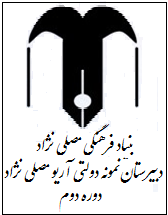 پایه و رشته تحصیلیاداره کل آموزش و پرورش خراسان رضویاداره آموزش و پرورش ناحیه 6 مشهد مقدساداره کل آموزش و پرورش خراسان رضویاداره آموزش و پرورش ناحیه 6 مشهد مقدساداره کل آموزش و پرورش خراسان رضویاداره آموزش و پرورش ناحیه 6 مشهد مقدسنا م و نام خانوادگی شماره صندلیشماره صندلیشماره صندلیشماره کلاستعداد صفحاتتعداد سوالاتمدت امتحانمدت امتحانتاریخ امتحانساعت شروعساعت شروعدقیقه/03/1401صبحتصحیح و نمره گذاریتصحیح و نمره گذاریتصحیح و نمره گذاریتصحیح و نمره گذارینام و نام خانوادگی دبیرنمره نهایی پس ازرسیدگی به اعتراضاتنمره نهایی پس ازرسیدگی به اعتراضاتنمره نهایی پس ازرسیدگی به اعتراضاتنام و نام خانوادگی مصححبا عددبا حروفبا حروفبا حروفامضاء :با عددبا عددبا حروفامضاء :امضاء :امضاء :رديفسؤالاتبارم123456789101112131415161718« موفق باشيد »« موفق باشيد »« موفق باشيد »